T.C. CUMHURBA KANLI IDiyanet İşleri BaşkanlığıSay	: E-46101889-205-710431	08.10.2020Konu	: Personel Tespiti (Tashih)DAĞITIM YERLERİNEİlgi	: 10.07.2020 tarihli ve 46101889-219.99-E.435820 sayılı yazı.İlgi yazımızla sağlık tesislerinde manevi danışmanlık ve rehberlik hizmeti sunmak üzere görevlendirilecek personelin tespiti istenmişti.Ancak görülen lüzum üzere Ek-1 bilgi notu ve Ek-2 liste tashih edilmiştir. Bu kapsamda ilçeler dahil ilinize yeni atanan Din Hizmetleri Uzmanları da göz önünde bulundurularak bu alanda çalışacak personel bilgilerinin 16 Ekim 2020 Cuma günü mesai bitimine kadar saglik@diyanet.gov.tr adresine gönderilmesi hususunda bilgilerini ve gereğini rica ederim.Bünyamin ALBAYRAK Başkan a.Din Hizmetleri Genel MüdürüEk:- Bilgi Notu (1 sayfa)- Liste (1 sayfa)Dağıtım:81 İl Valiliğine (İl Müftülüğü)Bu belge, güvenli elektronik imza ile imzalanm t r.....B..e..lg..e..D...o...r.u..la..m..a...K..o..d.u. :.I.Q...Y..A..T.Z..X..W.. ..... ............ .... .........B..e..l.g.e. .D. o...r.u..l.a.m..a..A..d..r.e.s..i.:.h.t.t.p.s..:.//.w..w...w....tu..r.k..iy..e...g..o..v...t.r./...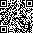 Üniversiteler Mah. Dumlup nar Bulv. No : 147/A 06800 Çankaya/AnkaraTelefon No : Belgegeçer No : e-posta : saglik@diyanet.gov.trBilgi için: brahim CO KUN Din Hizmetleri Uzman Telefon No:(312) 295 7367